Задания для детей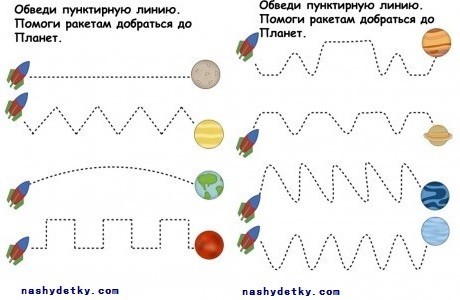 Поздравление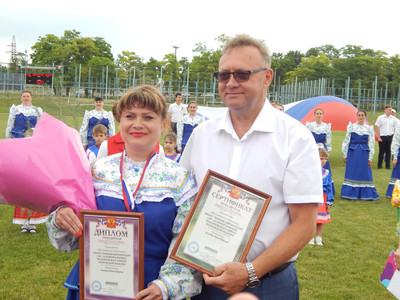 12 июня 2019 года на стадионе "Миус" состоялось праздничное мероприятие в чести Дня России. Глава администрации Неклиновского района. В.Ф Даниленко вручил заведующей Покровским детским садом «Золотой ключик» Инне Юрьевне Холодовой Диплом победителя Всероссийского смотра-конкурса «Образцовый детский сад-2019». 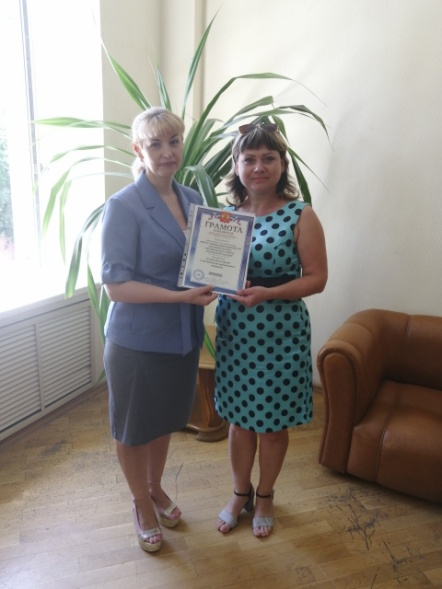 21 июня 2019 года Сметанина Ольга Александровна главный специалист Министерства общего и профессионального  образования Ростовской области вручила заведующей МБДОУ «Золотой ключик» с.Покровское Инне Юрьевне Холодовой Сертификат Победителя смотр-конкурса и  Подарочный сертификат для детского сада.Администрация детского сада выражает благодарность родителям воспитанников за проявленную инициативуи участие в голосовании.Газету разработали члены творческой группы: Кравцова Г.Б. Дуракова К.В. Сафонова А.С.Колесникова Е.А. Редактор: Демянюк О.М.Газета МБДОУ «Золотой ключик» с.Покровское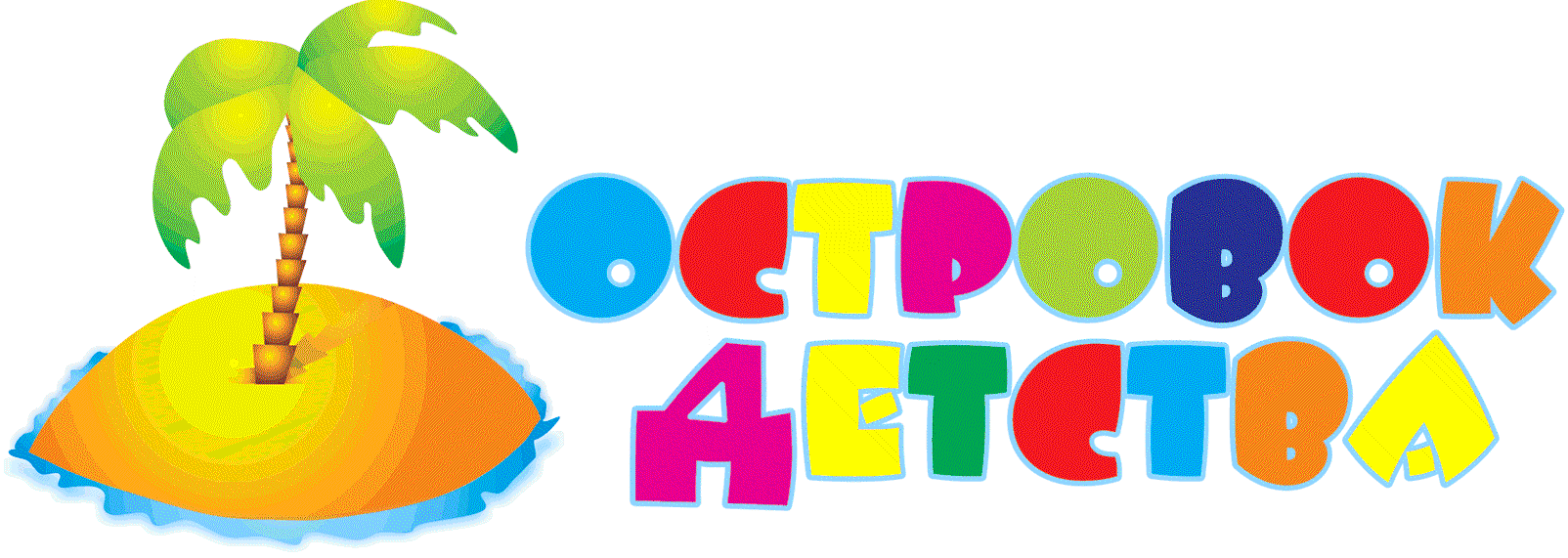 за 2 квартал 2019г«Образцовый детский сад»В период с 8 ноября по 15 марта 2019 года наше образовательное учреждение приняло участие во Всероссийском смотр- конкурсе «Образцовый детский сад 2018-2019». Мероприятие проводилось с целью выявления 1 000 лучших организаций дошкольного образования. Конкурс проходил в формате открытой публичной выставочной интернет -площадки на всероссийском уровне. 15 апреля 2019 г были подведены итоги смотра: http://ПрезентацияЛучших.РФ. Наше дошкольное образовательное учреждение вошло в 1000 лучших. 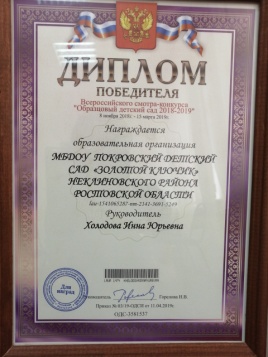 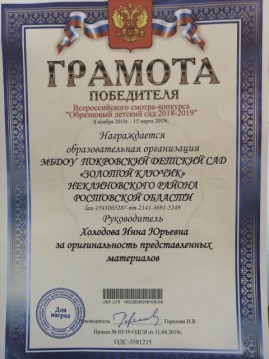 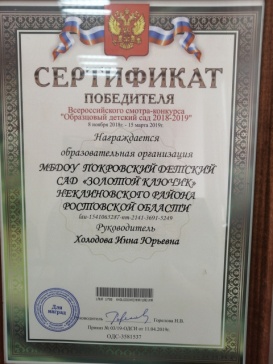 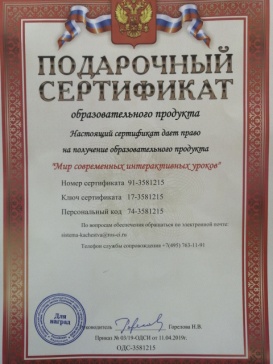 Мероприятия в ДОУДень танца29 апреля в России отмечается Международный день танца. В преддверии этого праздника в нашем детском саду состоялся танцевальный батл между группами. Ребята представили визитку своей группы, выполнили зажигательную гимнастику под веселую музыку и приняли участие в дискотеке.       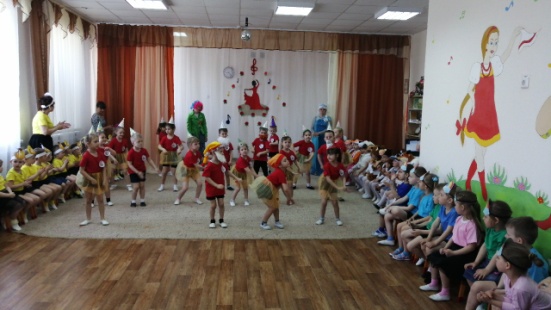 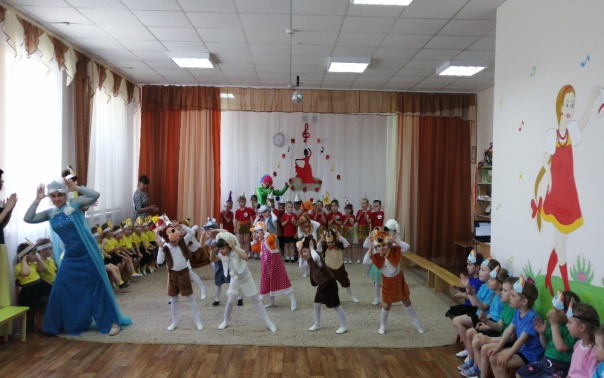 День Победы9 мая 2019 года, сотрудники, воспитанники детского сада и их родители вместе с другими образовательными учреждениями  Неклиновского района приняли участие в торжественных мероприятиях в честь Дня Победы: в шествии «Бессмертного полка», в торжественном митинге, в праздничной концертной программе.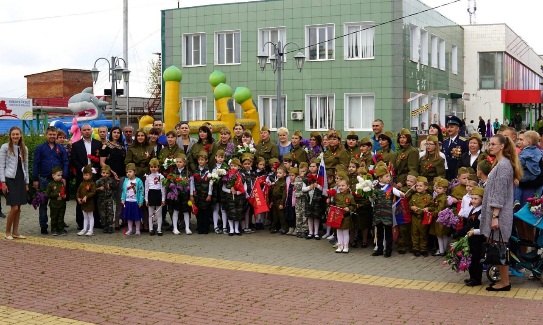 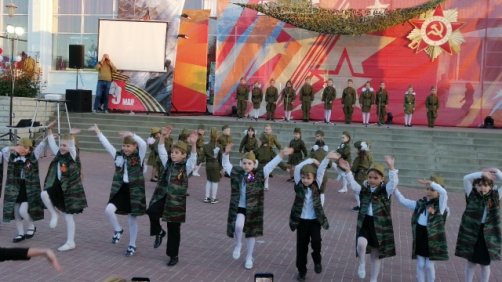 «Фестиваль достижений»24 мая в нашем детском саду состоялось отчетное родительское собрание "Фестиваль достижений". Родителям воспитанников был представлен отчет о выполнении годовых задач за 2018-2019 учебный год, отчет о проделанной работе команды ЮПИД, отчет о реализации проектной деятельности в ДОУ. В рамках родительского собрания состоялся конкурс "Домашняя выпечка", при участии мам воспитанников.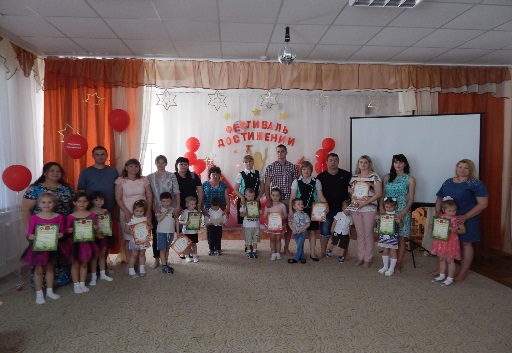 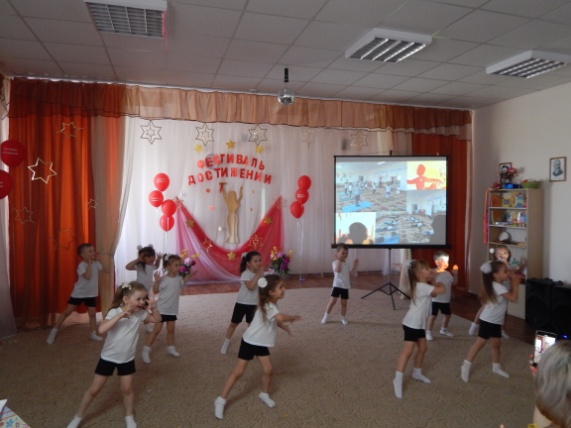 Выпускной 2019г30 мая 2019 года состоялся выпускной бал "Назад в будущее". Ребята подготовительной группы "Почемучки" попрощались с детским садом. Дети рассказывали стихи, исполнили песни, танцы, играли в подвижные игры с родителями. Праздник прошел торжественно, весело и задорно. Ребята и гости получили массу положительных эмоций и хорошее настроение.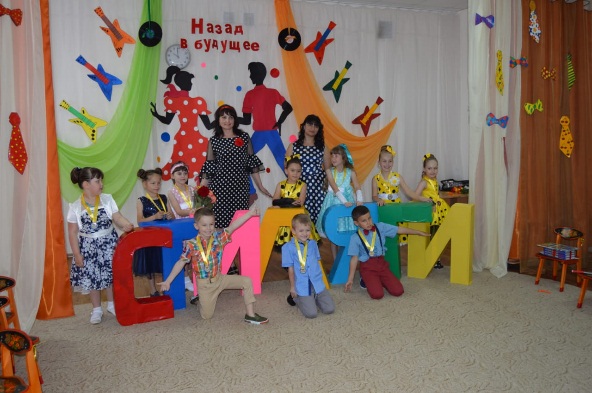 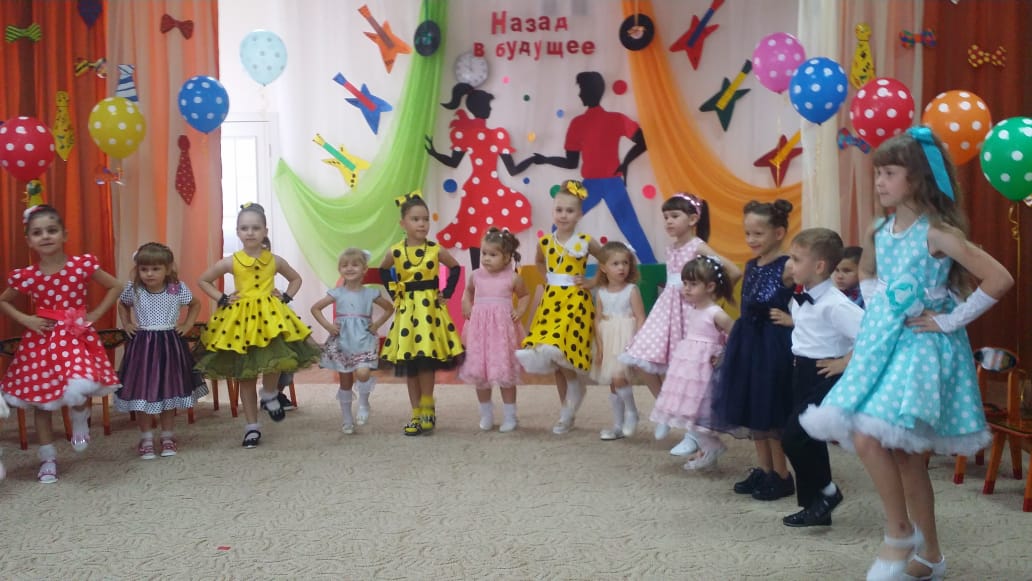 Советы для родителей.Игры и упражненияна развитие мелкой моторики рукЕсли мама «на нуле». Эмоциональное выгорание у родителей.Все родители со временем эмоционально истощаются и устают от детей. К каким последствиям это может привести, кто больше всего подвержен выгоранию, а также, что нужно делать, чтобы избежать этого состояния, вы узнаете в этой статье.В развитии синдрома Эмоционального выгорания.Надо понимать, что эмоциональное выгорания не случается враз. Это состояние накапливается постепенно. И надо понимать, что выйти из него быстро не получится. Если вы у себя видите признаки эмоционального выгорания:Нужно принять свою неидеальность, более ласково и тепло относиться к себе.Важно сбрасывать балласт. Все лишние, избыточные задачи, ненужные дела, обязанности по дому. Занимаемся собой в первую очередь. Как тут не вспомнить правила авиакомпаний? «Сначала кислородную маску себе, потом – ребенку». Потому что выгоревшая, истощенная мать уже не сможет справляться с родительскими обязанностями.Обязательно 7-8 часовой сон, чтобы восстановиться. Надо придумать любые способы, чтобы этот сон обеспечить. Человек должен высыпаться хотя бы 2-3 раза в неделю. Если знаете о своих детских травмах, то надо быть готовым обратиться за помощью к психологу. Вот лучше прямо запланировать себе эту поддержку.Просите родственников о любой помощи. Важно позаботиться о себе! Потому что ваша забота о себе – это вклад в вашего ребенка.Кто больше подвержен риску эмоционального выгорания?Родители, у которых есть дети с разницей в возрасте меньше 5 лет. Это почти всегда стадия напряжения, потому что два ребенка постоянно чего-то хотят от мамы, постоянно требуют ее внимания, включения, присутствия.Родители часто болеющего ребенка. Это могут быть вполне стандартные простуды, но если семья живет в режиме «неделя в садике, две – на больничном», то это тоже истощает.  Мамы, которые рано выходят на работу или работают дома, живут в так называемом мультизадачном режиме. Неполные семьи, когда вся нагрузка по воспитанию детей ложится на одного взрослого.Семьи, которые вынуждены жить в тяжелых бытовых условиях.Конфликтная семья, когда семья не тыл, а второй фронт и взрослые вынуждены постоянно прикладывать усилия, чтобы конфликты сглаживать или преодолевать.Взрослые, которые сами пережили травмы развития. Если сам родитель не имел психологически благополучного детства. Перфекционизм.  Ребенок всегда должен быть умыт, красив, сыт, здорово, умен, воспитан. Если это не так, то мама начинает испытывать беспокойство. Перфекционизм – прямой путь к эмоциональному выгоранию. Лекция психолога Людмилы Петрановской